Roses rouges Ingredienti X 9:250 g. farina di manitoba200g. farina 00220g bevanda al riso55g zucchero di canna40g. olio di semi1 uovo intero1 bustina di lievito di birra 40g. di granella di nocciole6 fragle fresche200g. di frutti di boscProcedimento:Setacciare le due farine in una ciotola, con il lievito e la bevanda di riso che andrà precedentemente stiepidita, iniziare a lavorare con le fruse elettriche;Aggiungervi poi  zucchero, olio ed infine l’uovo, lavorare il tutto con le fruste finchè l’impasto risulti lavorabile con esse, poi spostare l’impasto su un piano e lavorarla a mano fino a farlo diventare liscio ed umido, copirfa e lasciarla lievitare per 90 min; Una volta lievitato l’impasto risulterà  lavorabile con il mattarello, questo dovrà risultare di uno spessore massimo di 7-8 mm.Tagliare la sfoglia in 9 rettangoli larghi minimo 5 cm, spennerlarle con un po di “latte” di riso, per far aderire bene la granella, i frutti di bosco e le fragole a fettine;arrotolare poi l?impasto su se stesso formando delle rose, inserirle in una teglia tonda di un diametro massimo di 24cm. Per la seconda lievitazione accendere il forno a 30 °C  e infornare per 60 min. per la cottura invece alzare la temperatura del forno a 170°C per i primi 15-20 min, poi abbassarla a 150°C per altri 20 min.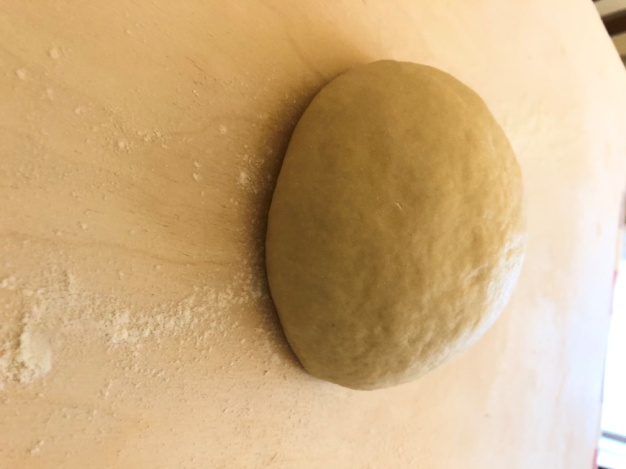 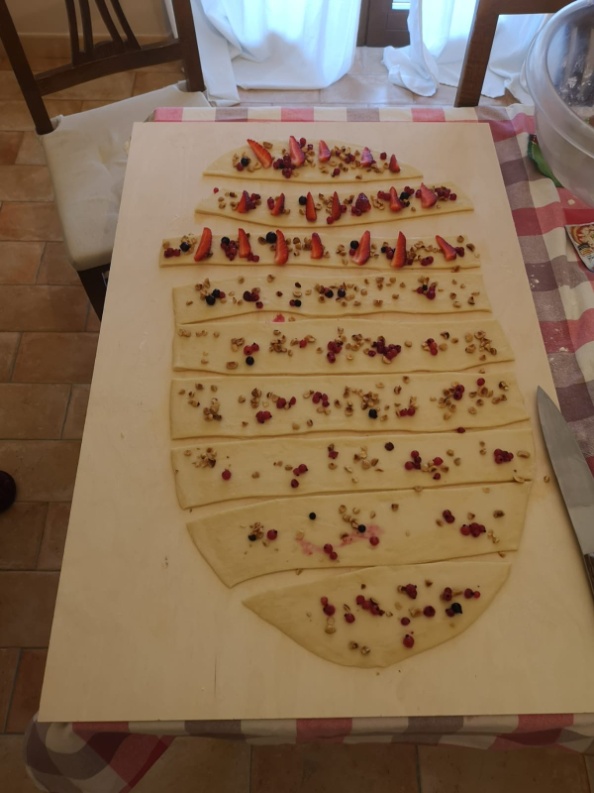 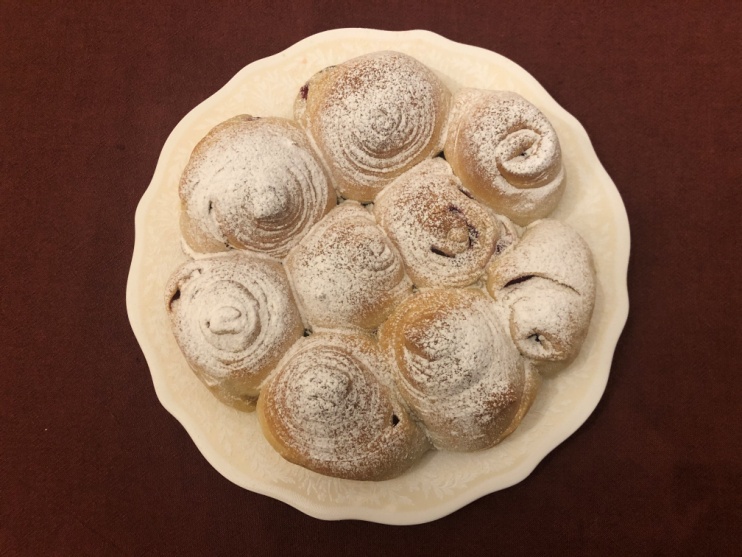 03/2020; In questo periodo per colpa del convid-19 nelle nostre abitazioni si conduce una vita estremamente sedentaria e pesante, per questo motivo una buona colazione leggera e salutare può rendere la giornata più serena. Lo stare in casa non è semplice per tutti, ma si possono fare mille cose, una di queste potrebbe essere la dedizione ad un’alimentazione più leggera e sana, occupando un po’ del nostro tempo ai fornelli.Essendo intollerante al lattosio, ho sostituito quest’ultimo con una bevanda vegetale al riso, nella ricetta questo tipo di bevanda può essere tranquillamente sostituita con del latte fresco parzialmente scremato, l’apporto calorico varia di pochissimo.                                                         Di Giacomo Elenia 4°A enoIngredienti Kal.CarboidratiProteineGrassiManitoba 672k134,oog.26,og.2,0g.Farina00578k.133,8g.17,2g.0,8g.Bevanda veg123k.26,4g.0,7g.1,8g.Zucchero209k.53,9g.     /   0g.Olio di semi354k.      /    /40,0g.Uova 75k.     /7,1g.6,6g.Lievito 52k.6,6g.6,5g.1,2g.Granella 215k.2,6g.4,8g.20,0g.Fragole 23k.5,5g.0,50,2g.Frutti rossi74k.13,2g.2,0g.0,2g.TOT.X9:2375 kalX1:264kal